Majowa bajkowa wyprawaAutor: Małgorzata Strzałkowska	W trawie dreptały małe stworki z kocami, malutkimi  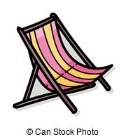 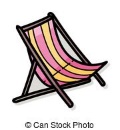 i torbami z prowiantem. Była tam biedronka, synek biedronki, dwa motyle, , stonka, , kret, komar i pluskwiak.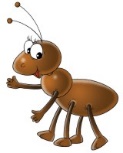 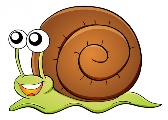 	Na polance obok wielkiego maku i kupki piasku stworki porozkładały kocyki i , a potem powyjmowały kanapki.	Synek biedronki robił babki z piasku, motyle spijały nektar ze stokrotek, stonka podjadała listki kroplika, a pluskwiak ze  grali w karty. Biedronka pokazywała  sweterek, jaki kupiła dla synka w sklepie za strumykiem, a komar opowiadał kretowi, jak to na pewnym naukowcu trafił na wykopaliska do Egiptu.- Kuku! Kuku! – wesoło kukała kukułka.- Fiu! Fiu! – gwizdał beztrosko słowik.Nagle obłoki zakryły słonko i kap! kap! kap! spadł .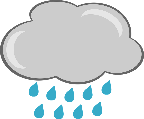 - Ojej! Ratunku! Zmykajmy! I co teraz? – wołały małe stworki.- Kuku! Kuku! – zawołała zatroskana kukułka.- Fiu! Fiu! – zagwizdał zmartwiony słowik.A potem kukułka i słowik rozpostarły    i zrobiły nad 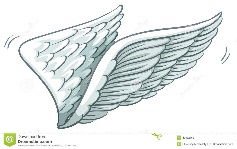 stworkami wielki parasol.	Byłoby miło, gdyby to była prawda.Ale moi mili, to tylko bajka …